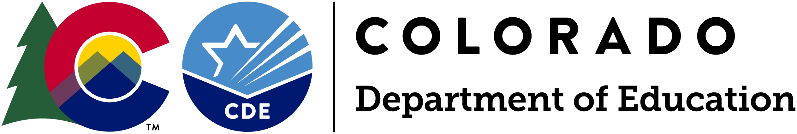 MEMOTO:  State Board of EducationFROM:  Colleen O’Neil, Associate Commissioner of Educator TalentRE:  Notice of Rulemaking for the Rules for the Administration of the Educator Recruitment and Retention Program DATE:  Below, please find information to support the information item regarding the notice of rulemaking related to C.R.S. 22-60-.3-201, 1 CCR 301-113 Rules for the Administration of the Educator Recruitment and Retention Program at the October board meeting. This rulemaking process has been initiated as a result of SB21-185. These rules are intended to:Support the transition of members of the armed forces into a second career to serve as educators across the state;Support nonmilitary-affiliated educator candidates preparing to serve as educators across the state;Fill teaching positions in geographic and subject areas affected by the educator workforce shortage.For detailed information supporting this item, please see:Clean version of 1 CCR 301-113 Rules for the Administration of the Educator Recruitment and Retention Program Crosswalk for these rules with statute CDE staff is informing the Board of the Notice of Rulemaking for 1 CCR 301-113 Rules for the Administration of the Educator Recruitment and Retention Program that was made on September 30, 2021 with a rulemaking hearing scheduled for the September board meeting.  If you have any questions prior to the meeting, please feel free to contact Colleen O’Neil.